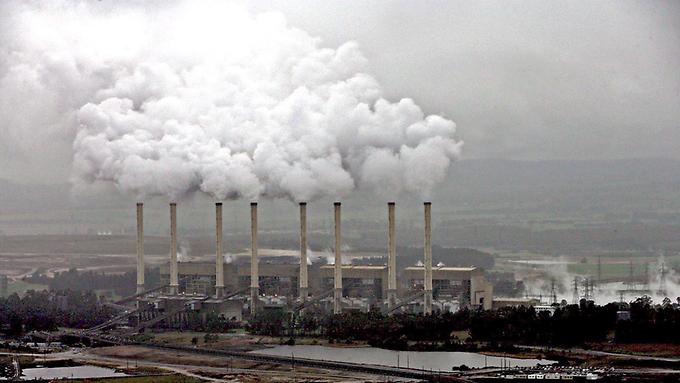 A 2015-ös párizsi klímacsúcs jelentős döntéseket hozott a klímavédelemmel kapcsolatban, amelyet minden jelentős ország aláírt, amely 2016 november  4-én hatályba lépett. A nemzetközi közösség arra a történelmi elhatározásra jutott, hogy a globális felmelegedés mértékét két fok alatt tartsák.  Ez megállapodás legfőbb célja, hogy biztosítsa az emberiség jövőjét.  A megállapodás ratifikálása sokkal gyorsabb a volt vártnál, ezzel az igazi munka már megkezdődött. 2016. november 7-én a nemzetközi közösség Marokkóban  találkozott, hogy megvitassák a szerződés végrehajtását. "Az emberiség 2016. november 4-re úgy tekint majd, mint a nap, amikor a világ országai elhagyták azt az utat, amely egy elkerülhetetlenül éghajlati katasztrófához vezet. A következő 15 évben az üvegházhatást okozó gázok kibocsátásának olyan mértékben kell csökkennie, mint még soha” jelentette ki az ENSZ éghajlat-ágazatának vezetője Patricia Espinosa.  „Most egyértelmű jeleket kell küldeni a gazdaság, a társadalom résztvevői és a befektetők számára az egész világon," mondta német szövetségi környezetvédelmi miniszter Babarbara Hendricks. „Marrakesh-ben  a nemzetközi közösségnek most ambiciózus menetrendet kell egyeztetetni a lehető leghamarabbi konkrét végrehajtás érdekében” –tette hozzá.  Németország  csatlakozik a  Marokkó által meghirdetett „Globális partnerség az összes érdekelt országok és nemzetközi szervezetek részvételével"  kezdeményezéshez. Az nyilvánvaló, hogy az eddigi erőfeszítések nem elégségesek. A megállapodás szerint a felek kötelesek benyújtani nemzeti klímavédelem terveket. A korábban bejelentett erőfeszítések messze nem elégségesek a két fokos cél eléréséhez. Amíg ez ez megvalósul, a klímakutatók szerint a szélsőséges időjárás, mint az aszály, az árvizek és viharok száma nagymértékben növekedni fog.További következmény, hogy az Északi sarki jégtakaró kiterjedtsége három négyzetméterrel csökken minden tonna kibocsátott CO2 következtében.  Egy Frankfurt- San Francisco oda-vissza járat esetén utasonként öt négyzetméterrel csökken a jég felülete az Északi sarkon! Az olvadó gleccserek emelik a tengerek szintjét. Szigetek és nemzetek tűnhetnek el a térképről. A párizsi Megállapodás szerint az iparosodott országoknak segíteniük kell a szegényebb országokat  és azokat azországokat  amelyek  különösen érintettek a globális felmelegedés miatti éghajlatváltozás következményeiben. 2020-tól 2025-ig a fejlett országok 100 milliárd dollárt adnak évente a cél érdekében. Az ezt követően éveken egy új, magasabb cél kerül meghatározásra és más országokat is ösztönöznek majd,  hogy vegyen részt "önként" a finanszírozásban.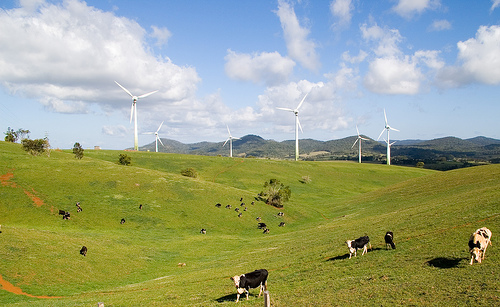 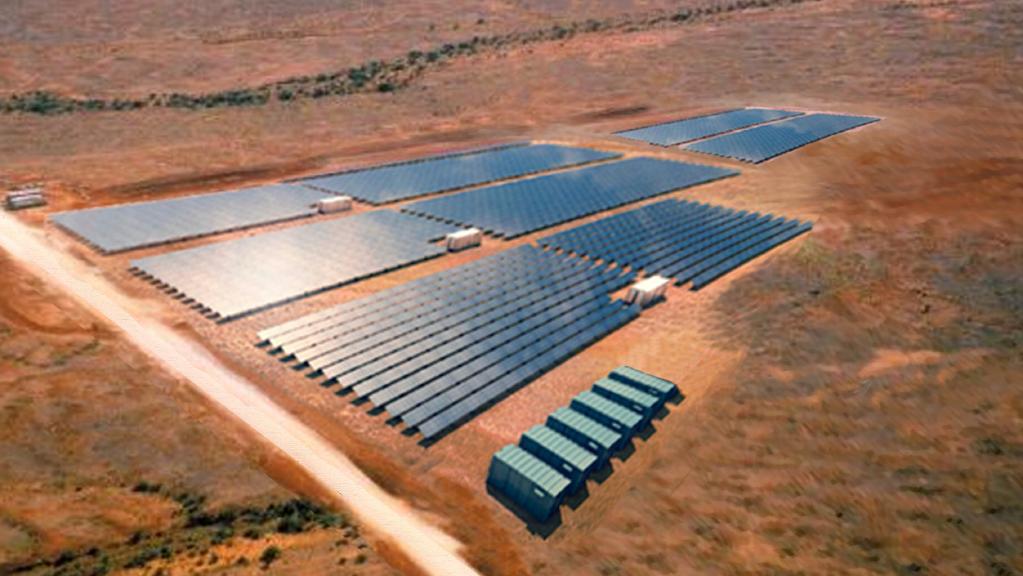 